     3941 Vámosújfalu, Kossuth u. 42/A 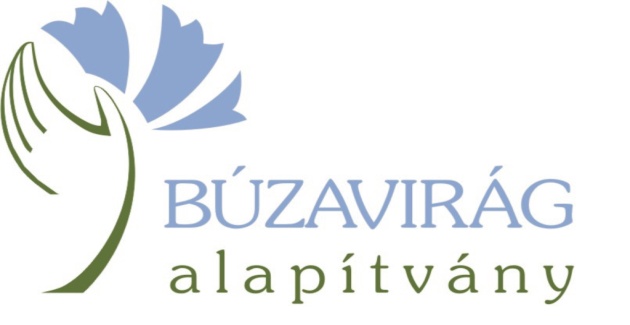            Tel: (47)-594-004      buzaviragalapitvany@gmail.com          www.buzavirag.huMegrendelőAlulírott ___________________________Intézményünk neve:_________________________________
Címe:____________________________________________
Tel.: ___________________________Email cím: __________________________________
Kapcsolattartó pedagógus, telefonszáma: ________________________________________
Résztvevő osztály/ok: ______________Tervezett időpont: ___________________________Létszám: ______________	(max. 30 gyermek)Ebből fiú: ______________ lány: _________________életkoruk:_______________Kísérő pedagógusok: férfi: _________ nő: __________Ebből az árból árkedvezményben részesülnek az integráló osztályok (akik között fogyatékos tanuló is együtt érkezik a csoporttal). Minden osztály, aki 1 fogyatékos osztálytárssal együtt érkezik, 5 % kedvezményt kap, 2 fő esetén ez 10 %. A speciális iskolai csoportok is részesülnek a befogadó osztályoknak járó 10 %  árkedvezményben. A tervezésnél kérjük figyelembe venni, hogy a szállás emeleten található, csak lépcsőn közelíthető meg.A következő táborcsomagot vesszük igénybe: _________A csoportban a fogyatékos résztvevők száma: _________ 		(ezt a kedvezmény igénybevételéhez érkezéskor igazolni szükséges)        Igényt tartunk 1 ajándék „láthatatlan” (saját élményű érzékenyítő) programra.A csoport ebédet igényel _____________________________ napokra 900 Ft/fő/ebéd áron.A táplálék-intolerancia jelzését 10 nappal a tábor kezdete előtt a buzaviragalapitvany@gmail.com címen megtesszük.A csoport __________ napon délelőtti kézműves foglalkozást igényel 2000 Ft/fő/alkalom áron.Megrendelő kötelezettséget vállal arra, hogy az általa szervezett gyermekcsoport folyamatos kísérését és felügyeletét, valamint a szülőkkel való kapcsolattartás feladatait saját, a gyermekekkel együtt érkező alkalmazottjai útján biztosítja azzal, hogy a tábor 10 fő gyermekenként 1 fő kísérő részére ingyenes.A megrendelés visszaigazolás után válik érvényessé. ………………………………, 2021.………………hó …….. nap				ph.		---------------------------------------------                                                                                               intézmény képviselőjeTovábbi információk:Vámosújfalu Sárospataktól 12 km-re található, a sátoraljaújhelyi vasútvonal mentén. Vasútállomásunk neve Olaszliszka-Tolcsva, de a szálláshely az állomástól mindössze 700 méter. Fontos: azok az osztályok, akik a Magyar Nemzeti Múzeum Rákóczi Múzeumát a MÁV szolgáltatását igénybe véve vonattal keresik fel, igényelhetik a díjmentes utazás kedvezményét. Az ehhez szükséges információk és nyomtatványok itt érhetőek el: https://rakoczimuzeum.hu/index.php/hu/informaciok/muzeumi-informaciok/vasuti-kedvezmenyA kézműves foglalkozások témái a csoport érdeklődésének megfelelően:Szövés (karmantyúbáb, körmön fonás, madzagszövés, szövőkeret, szövőszék, technikák)Kosárfonás (gyékény- és szalmabáb, csörgő, népi játékok, kiskosár, fonási technikák)Fazekasság (gipszöntés, marokedény, hurka- és lapedény, korongozás, díszítések)Egyéb kismesterségek (gyékény, csuhé, merített papír...)A Búzavirág Tábor az osztálykirándulás mellett kínál nyári kézműves táborokat és tanévben szervezhető erdei iskolai programokat is. Kérjük, hogy ezekről érdeklődjön elérhetőségeinken: Tel: (47)-594-004; e-mail: buzaviragalapitvany@gmail.com illetve a facebookon!Kézműves tábor és erdei iskola is sok van az országban. A mi kínálatunkban hozzáadott értékként tekintünk arra, hogy a szolgáltatás minden elemét (szállás, étkezés, kézművesség) fogyatékos személyek foglalkoztatásával biztosítjuk. A táborozás egyben páratlan lehetőséget kínál sérültek és egészségesek együttműködésére, a gyerekek szemléletformálására, az integráció és az esélyegyenlőség értékeinek elsajátítására.Ingyenes kikapcsolódási lehetőségek és kényelmi szolgáltatások a tábor területén:pingpong trambulintábortűzparkolószalonnasütésfocipályateakonyhaTVwifikültéri kondiparkCsomagokár/főAOsztálykirándulás: 3 éjszaka 3 vacsorával és 3 reggelivel13.000 FtBOsztálykirándulás: 2 éjszaka 2 vacsorával és 2 reggelivel9.500 FtCOsztálykirándulás: 1 éjszaka vacsorával és  reggelivel6.000 Ft